http://www.site.ru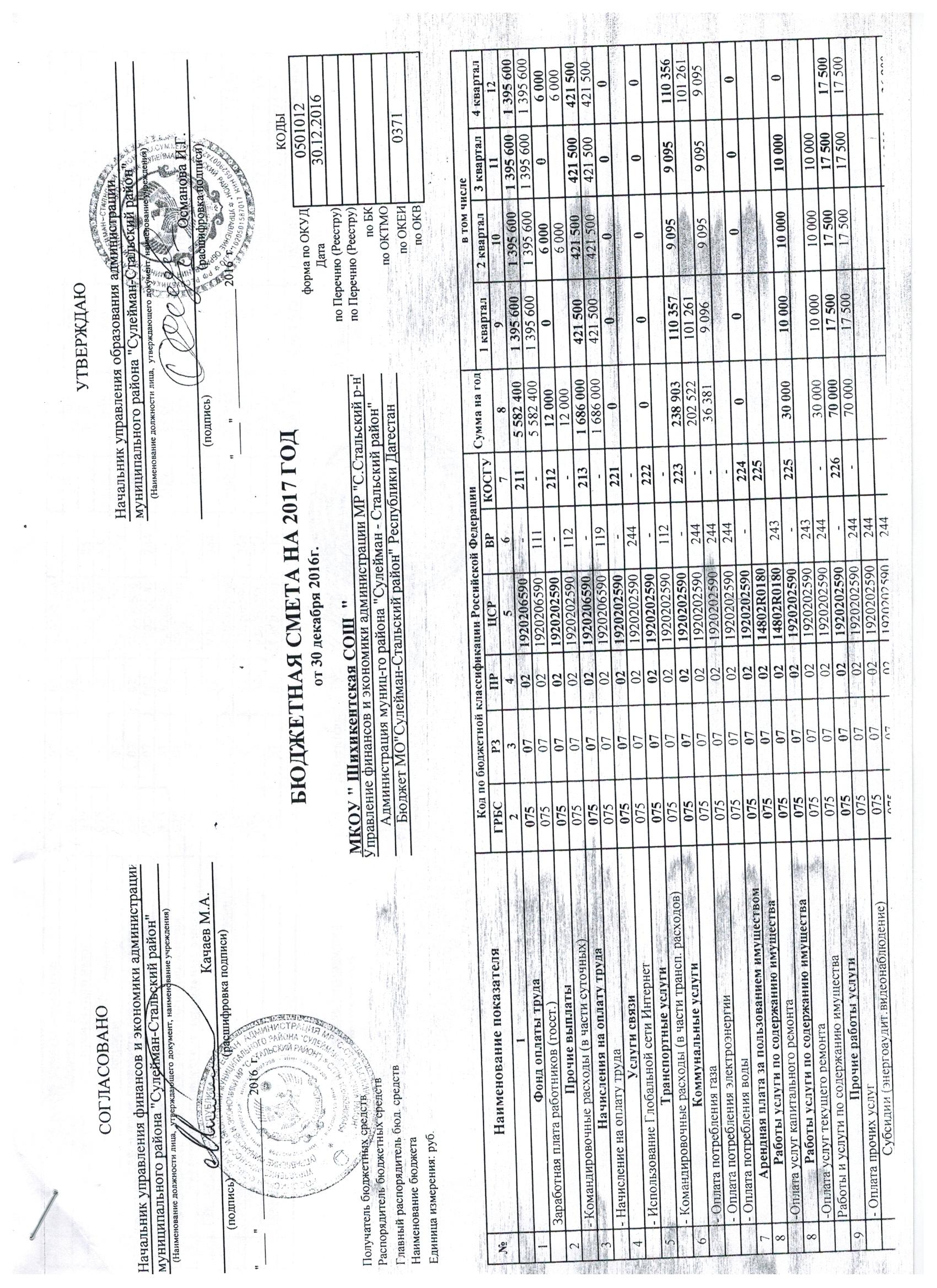 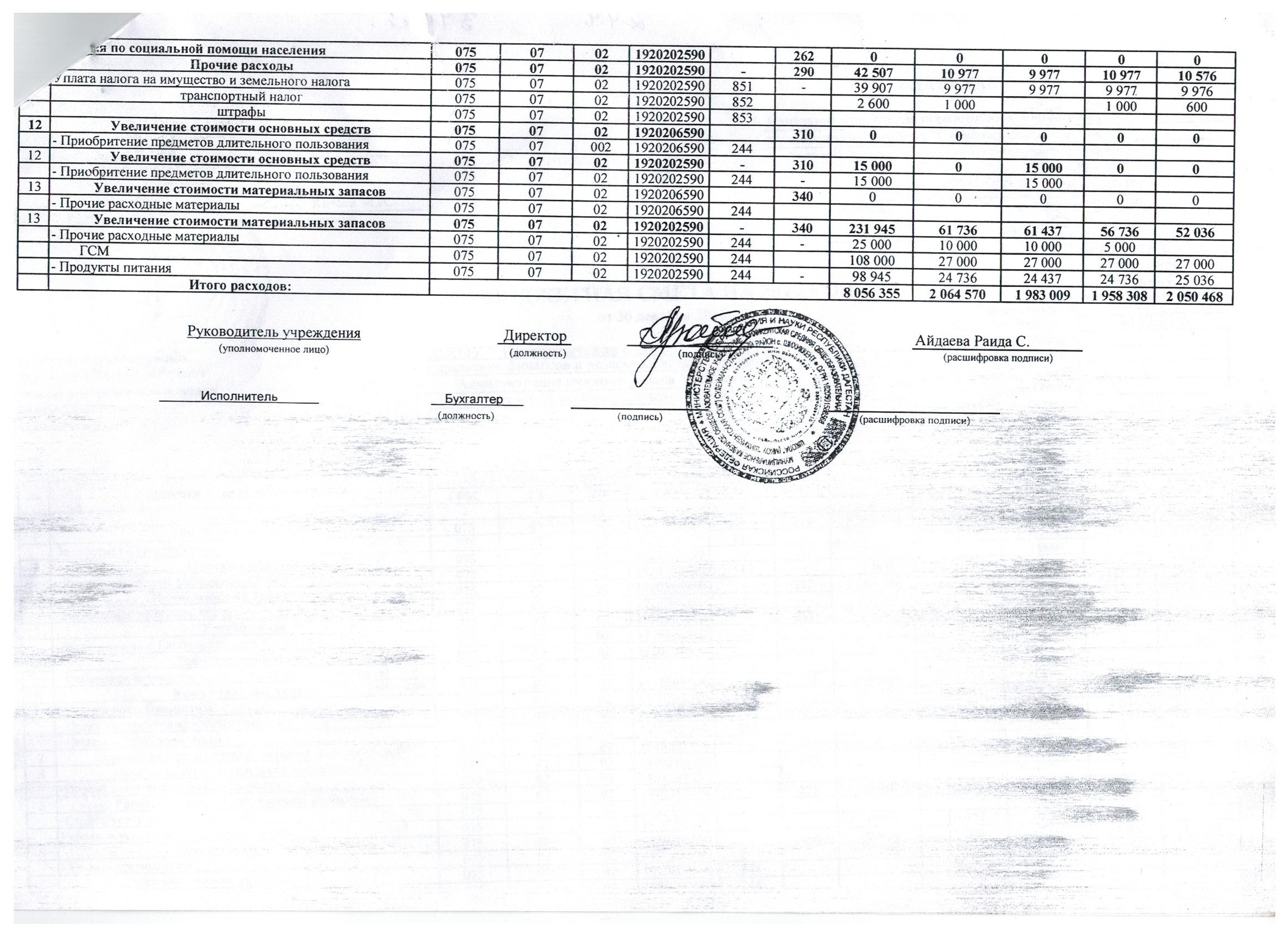 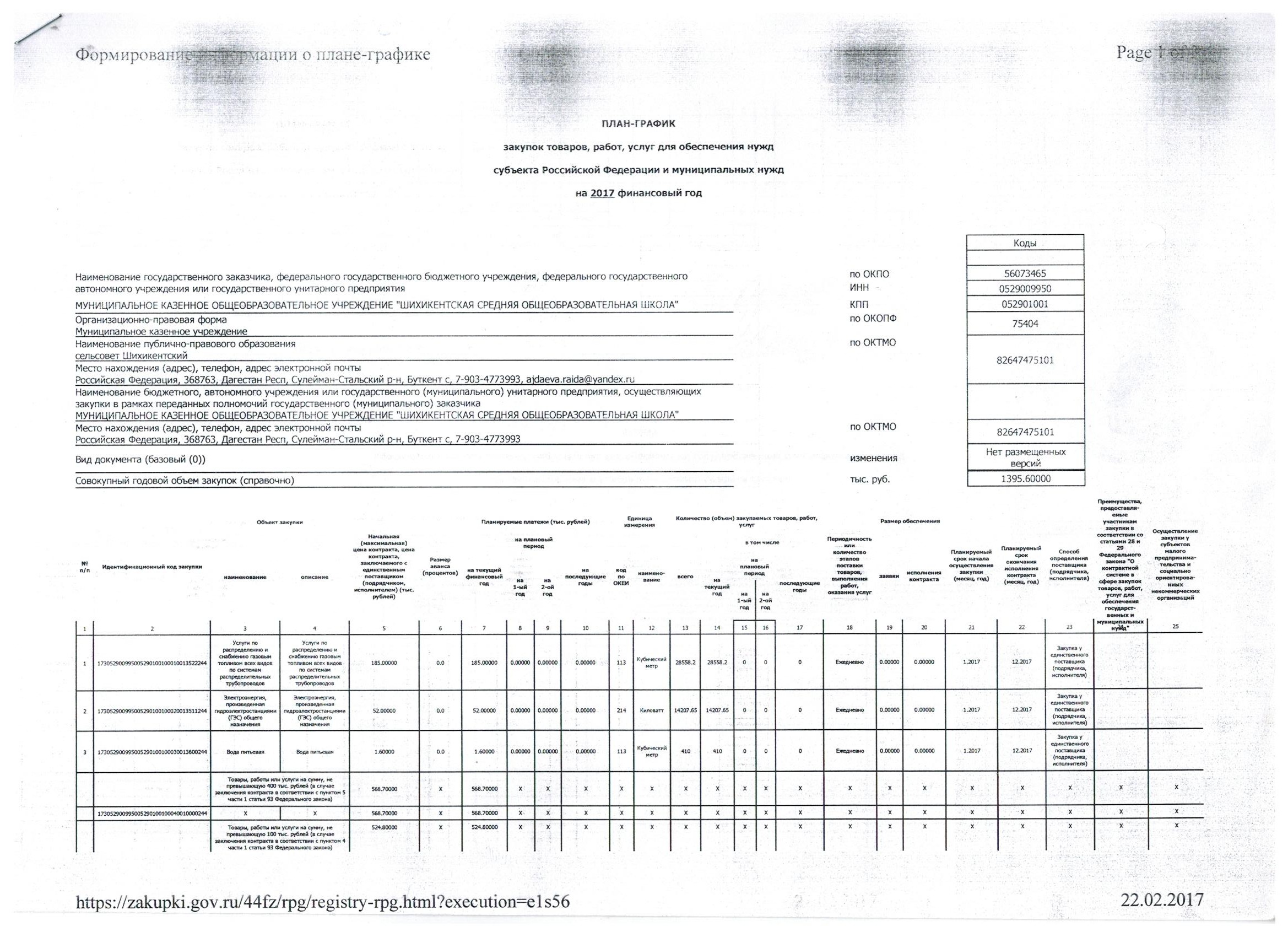 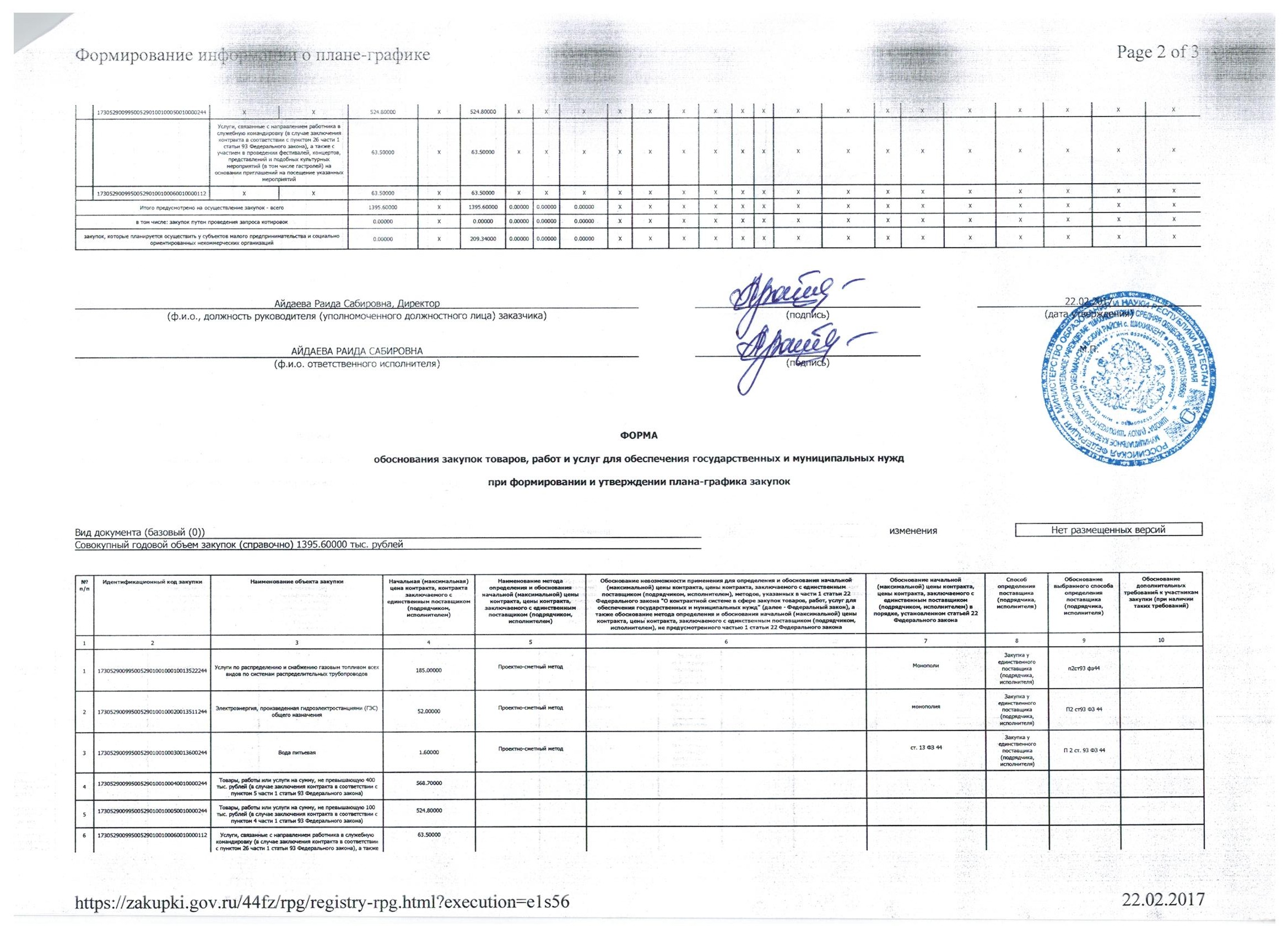 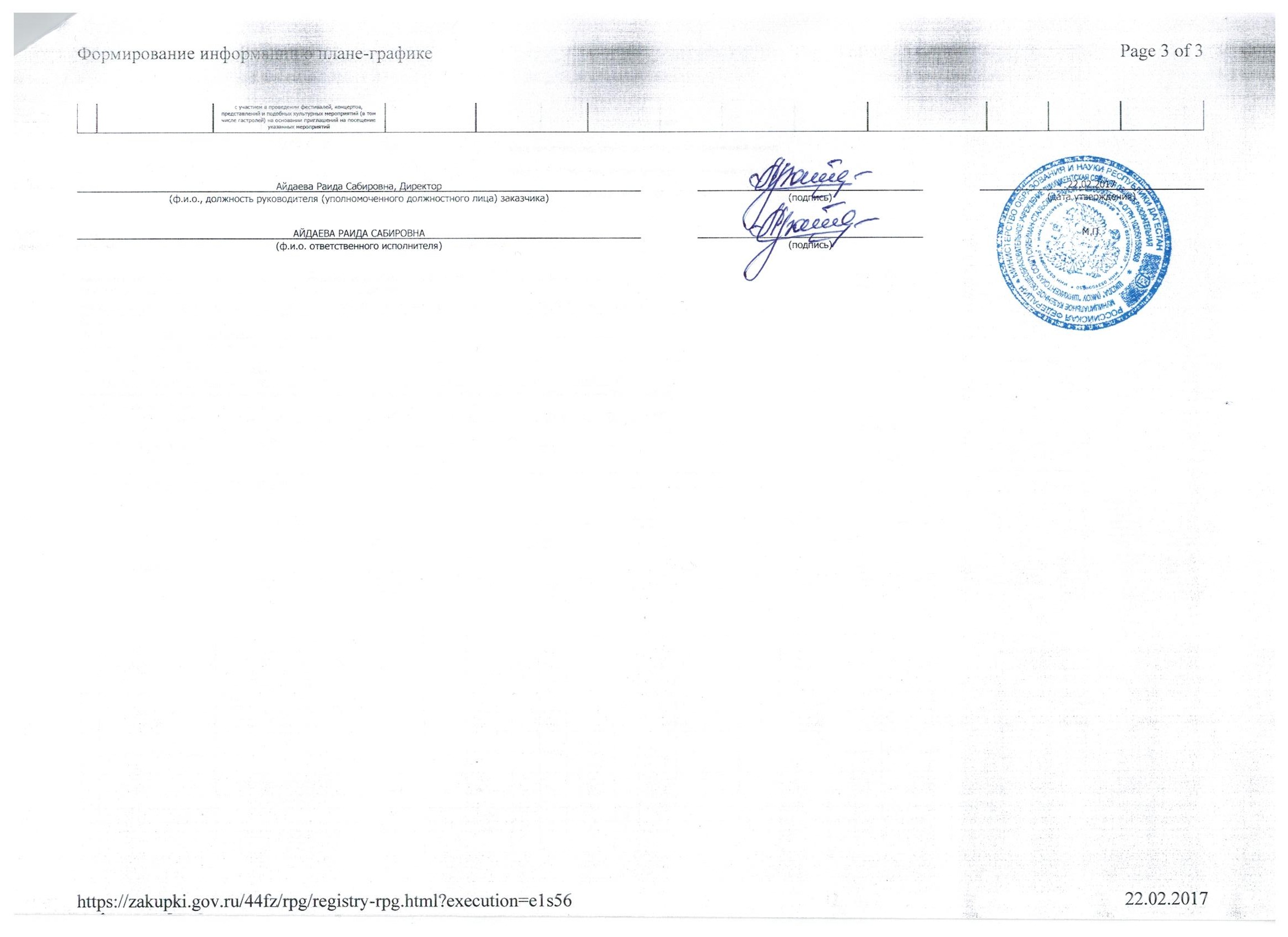 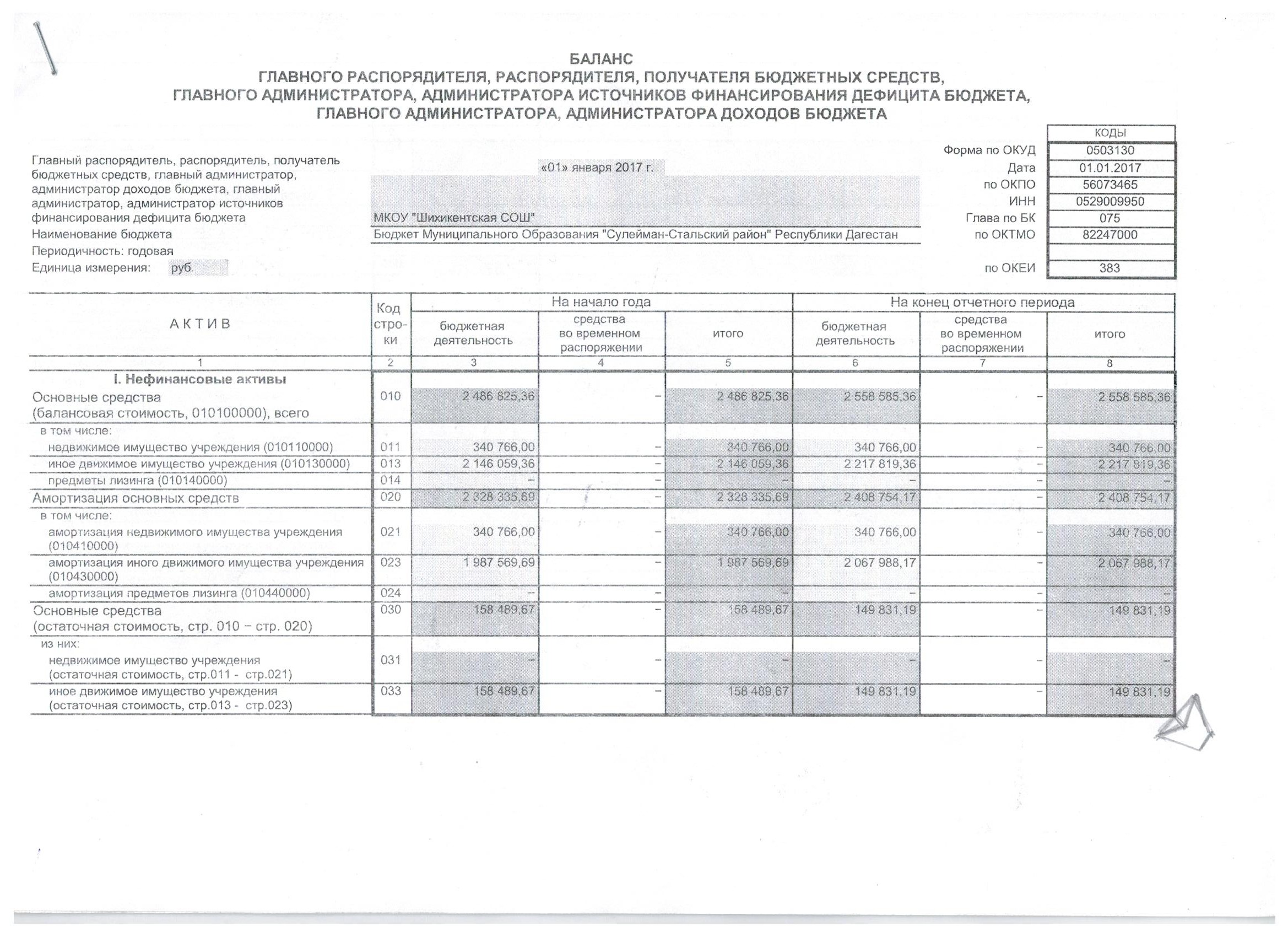 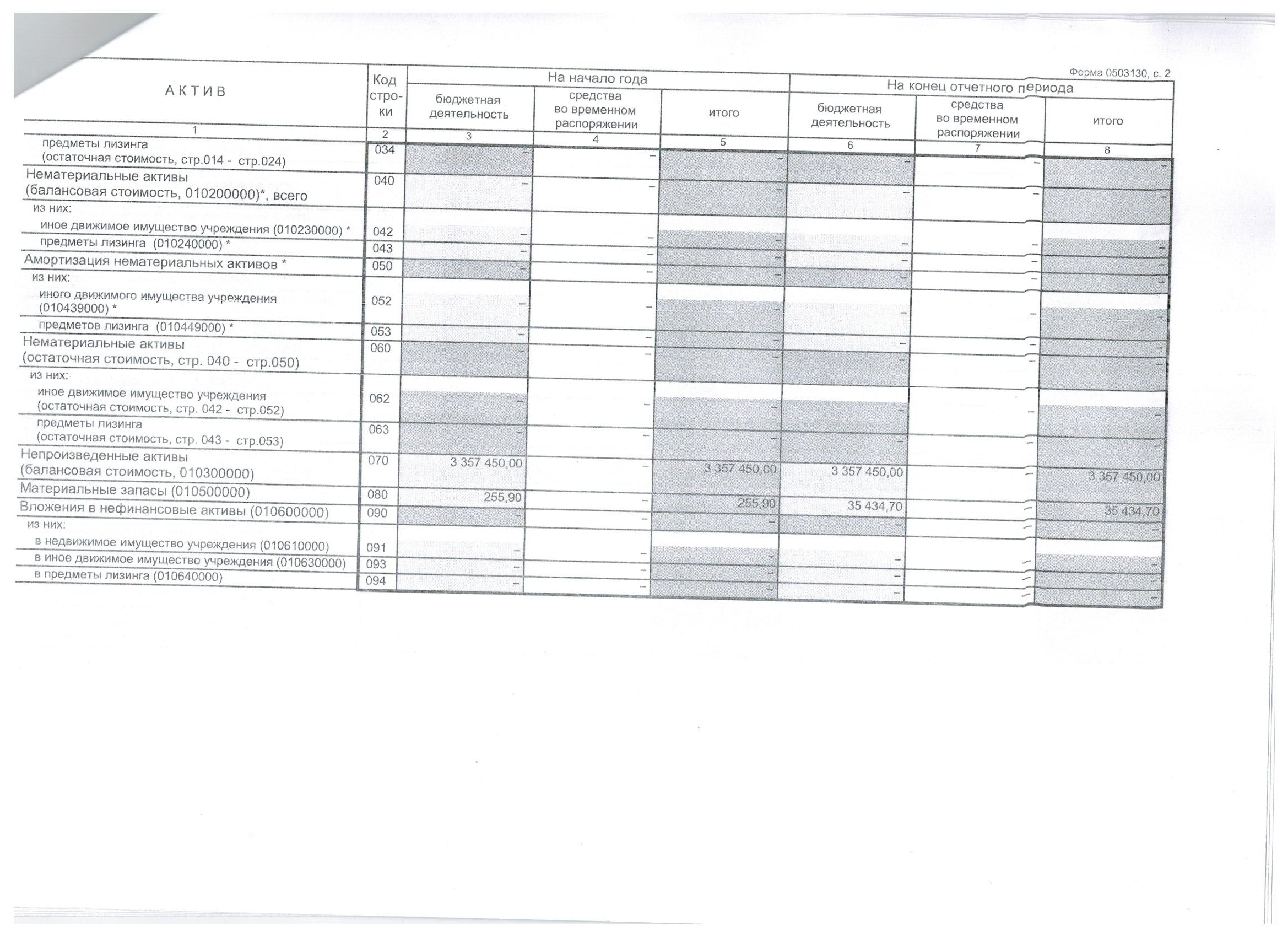 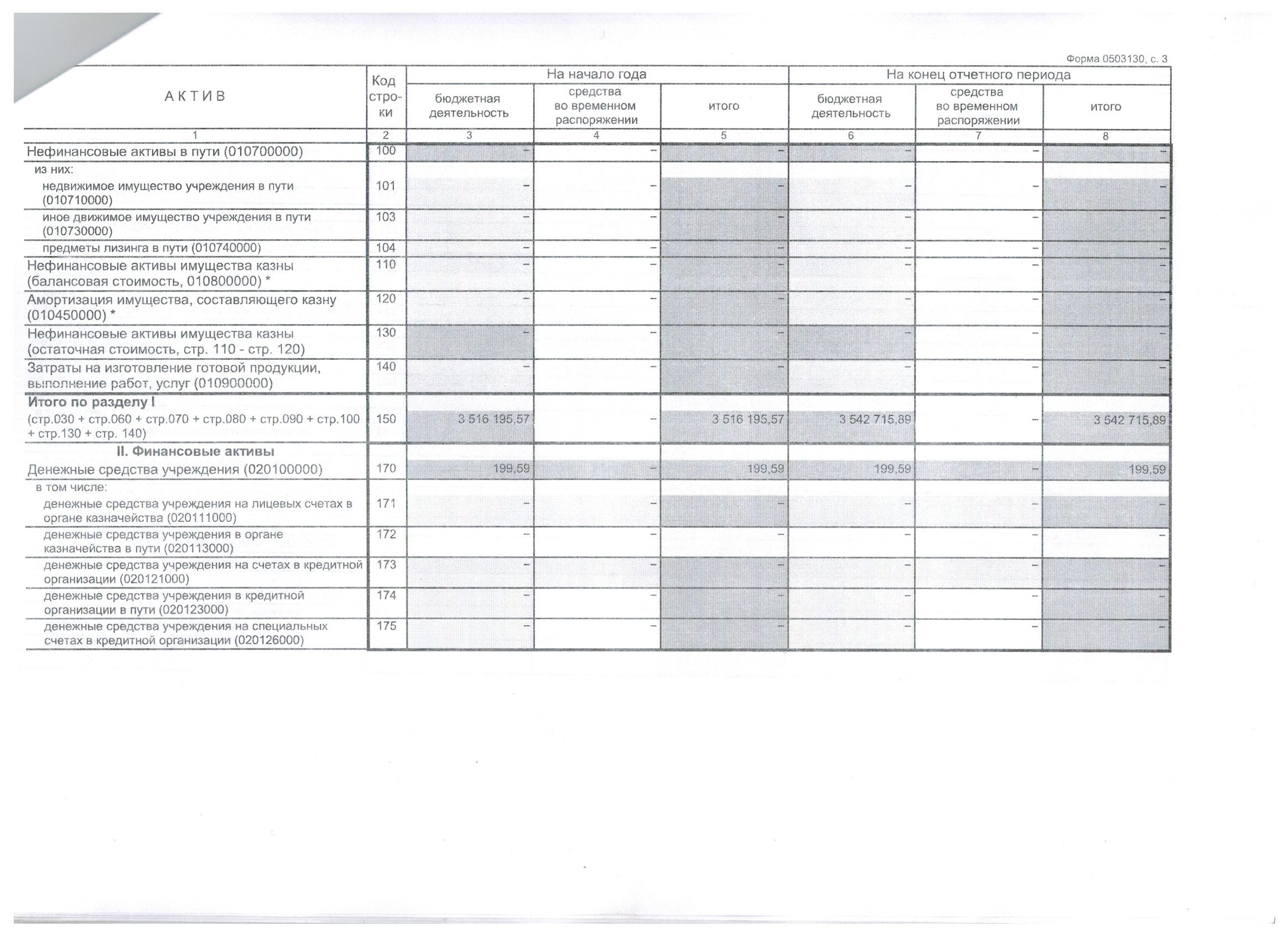 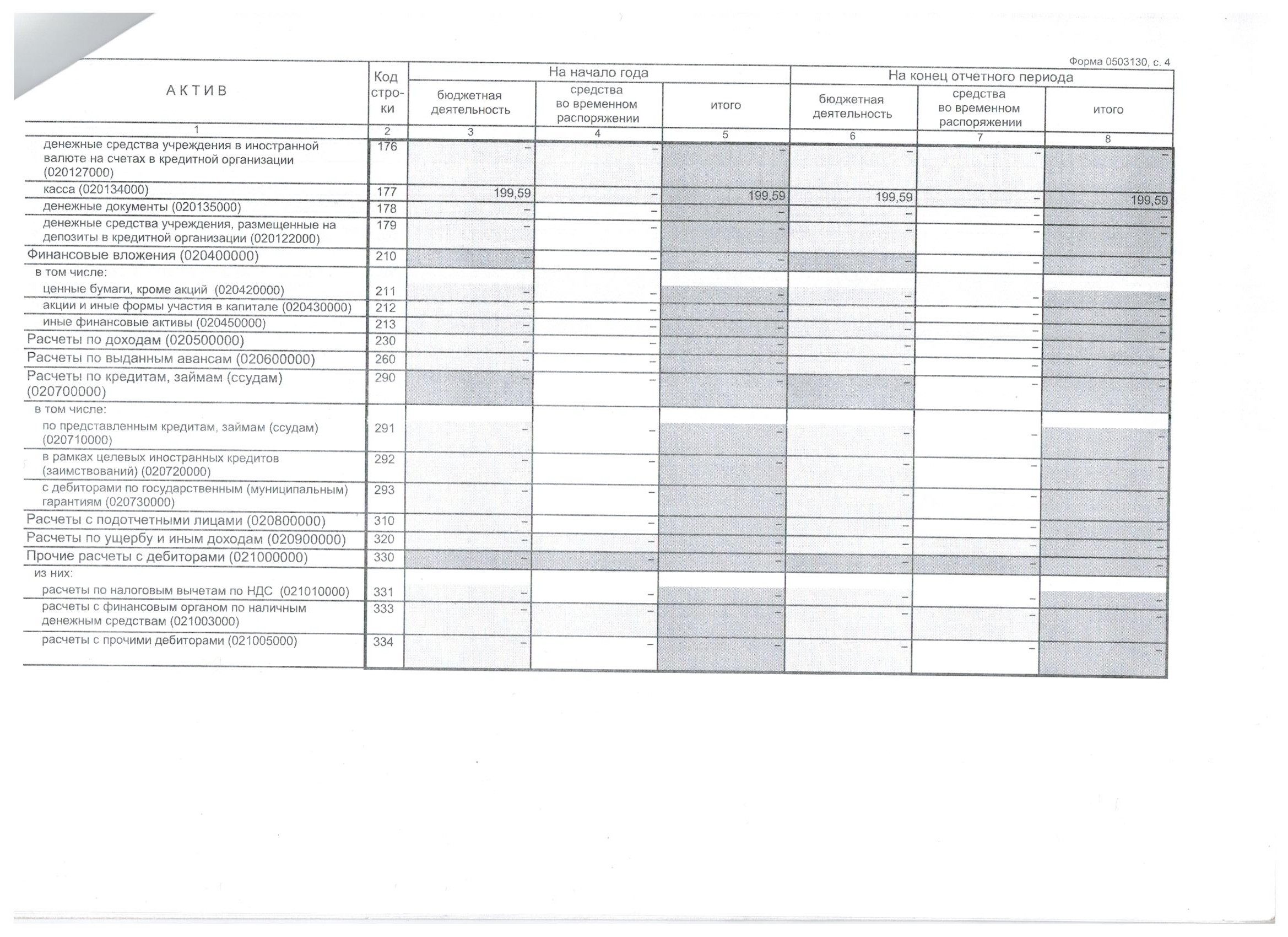 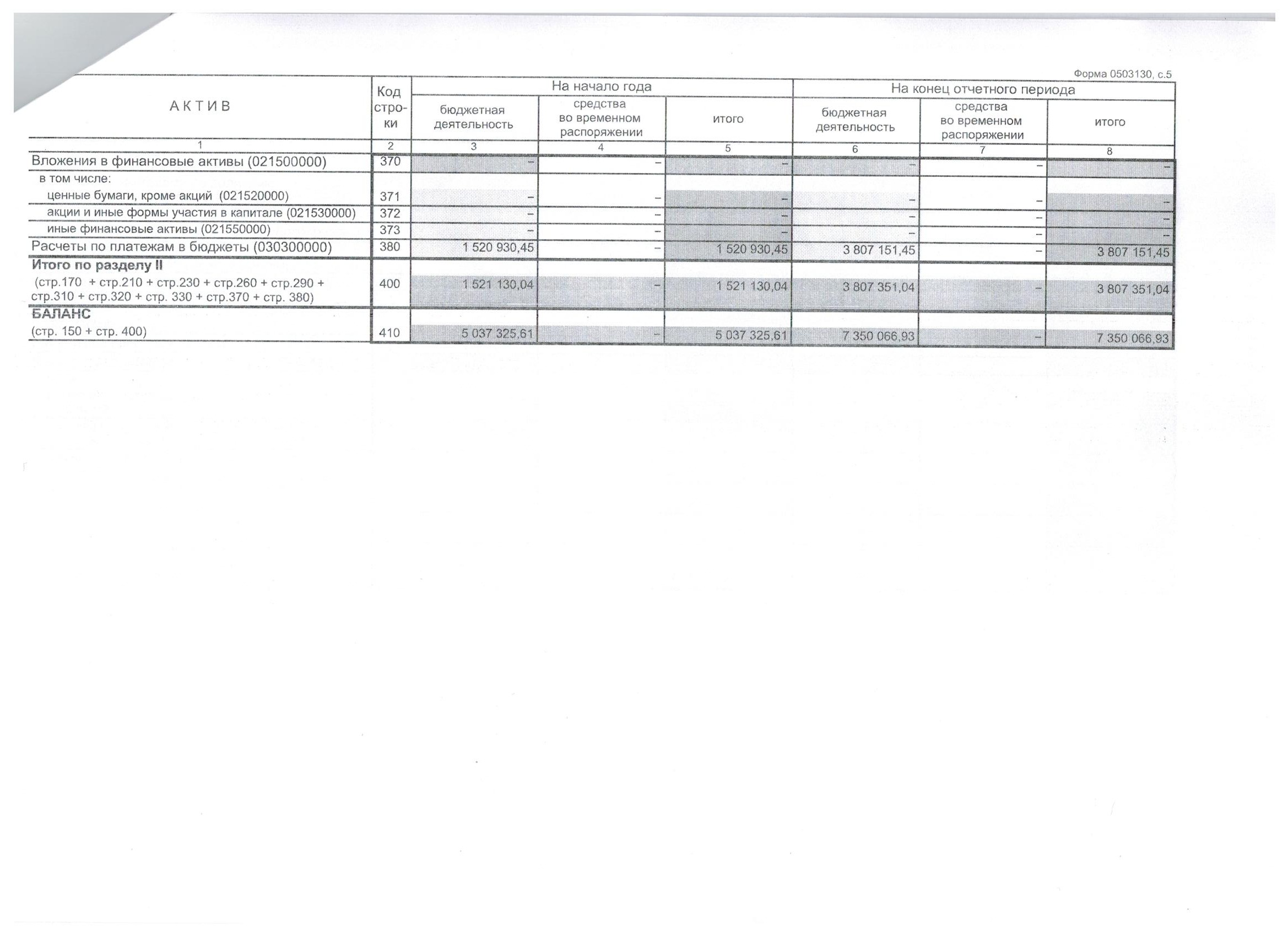 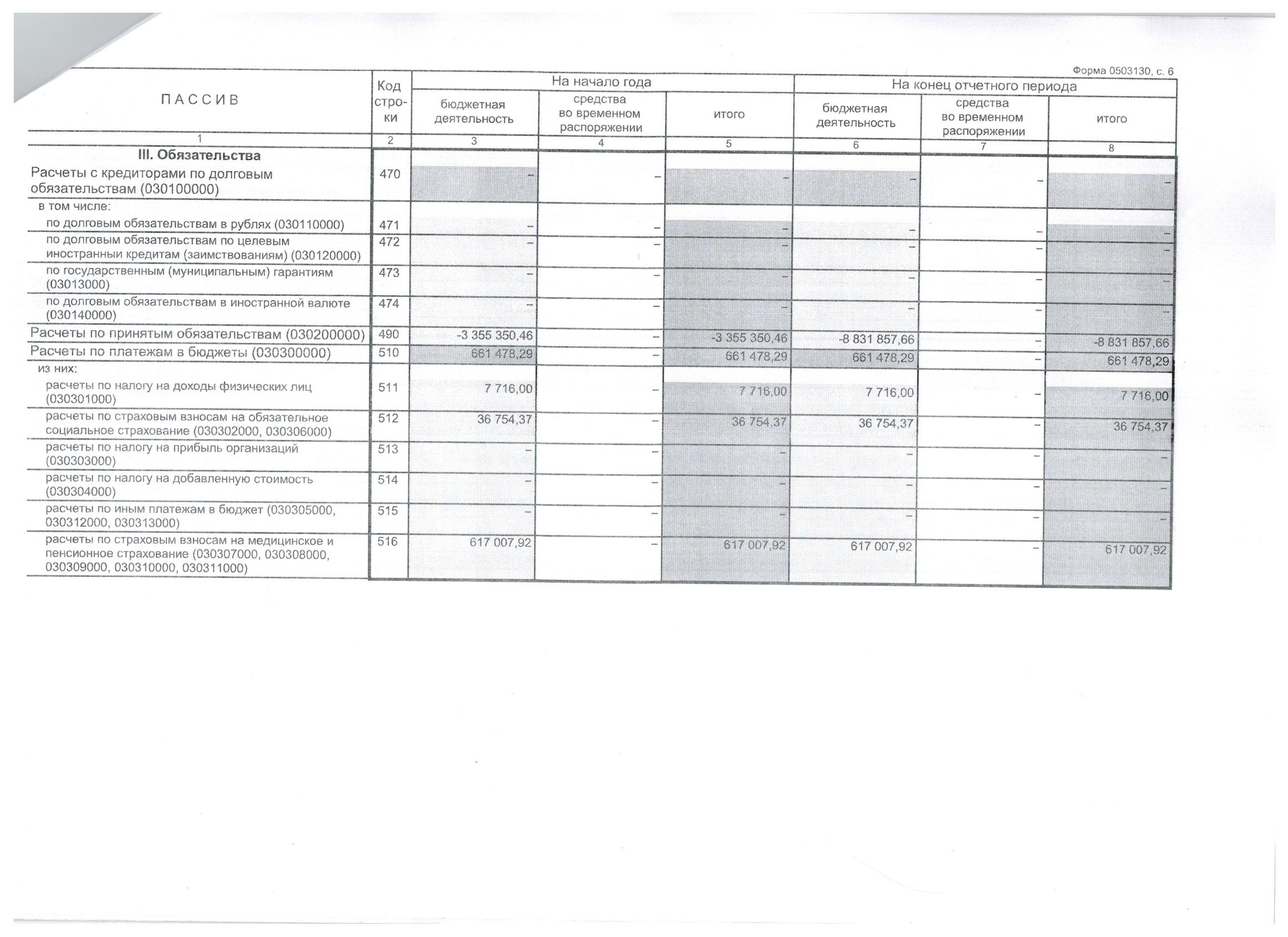 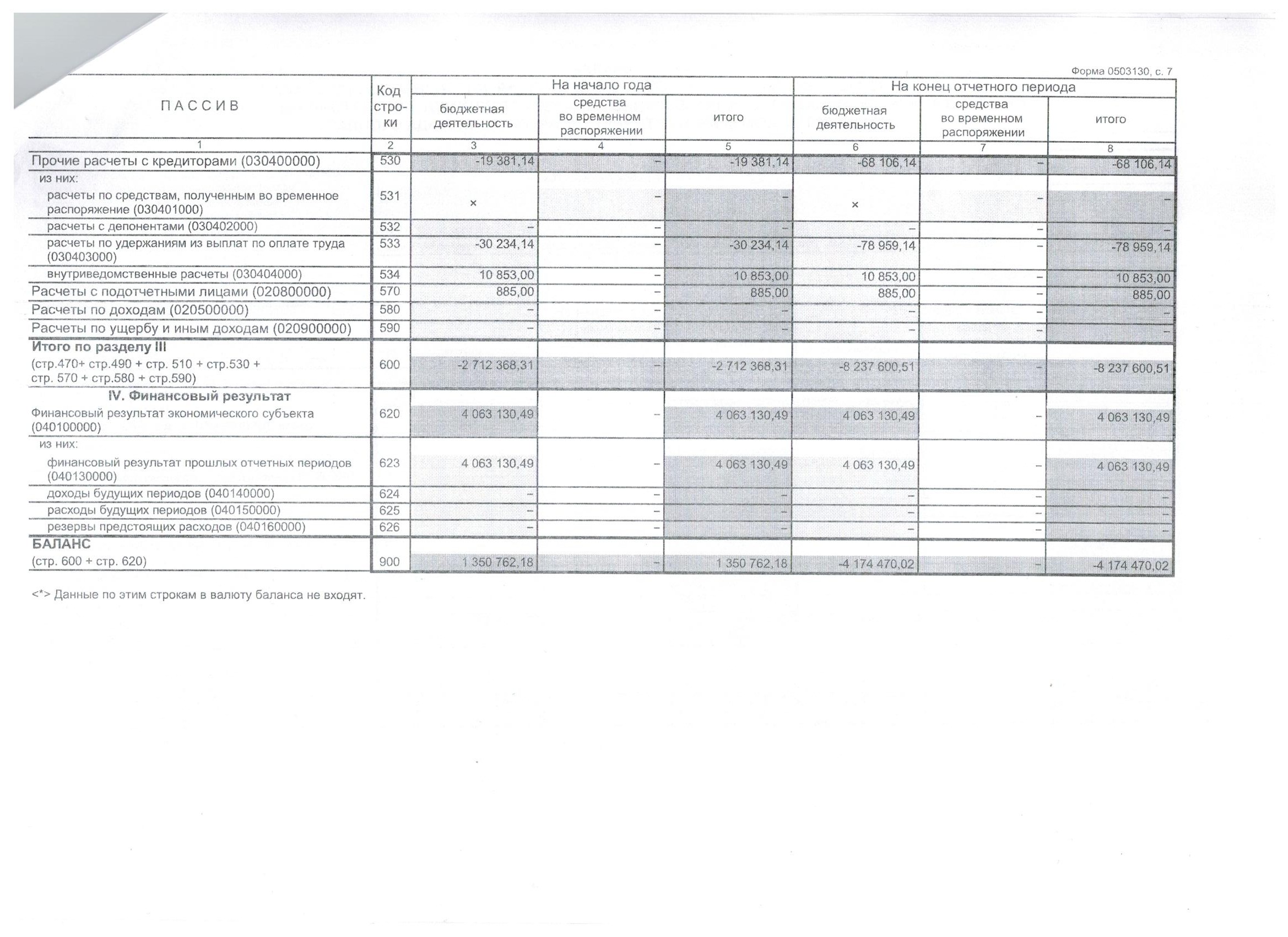 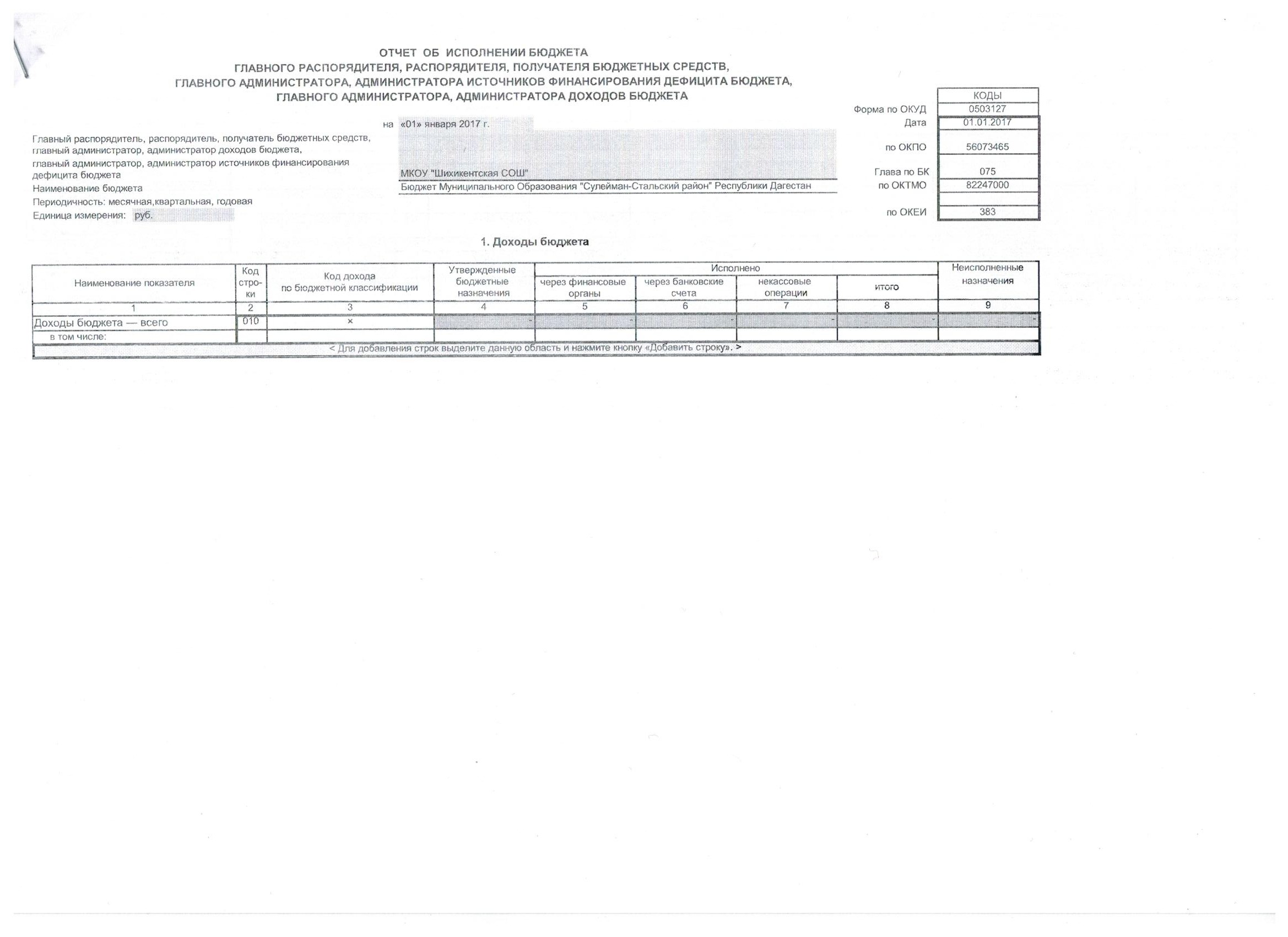 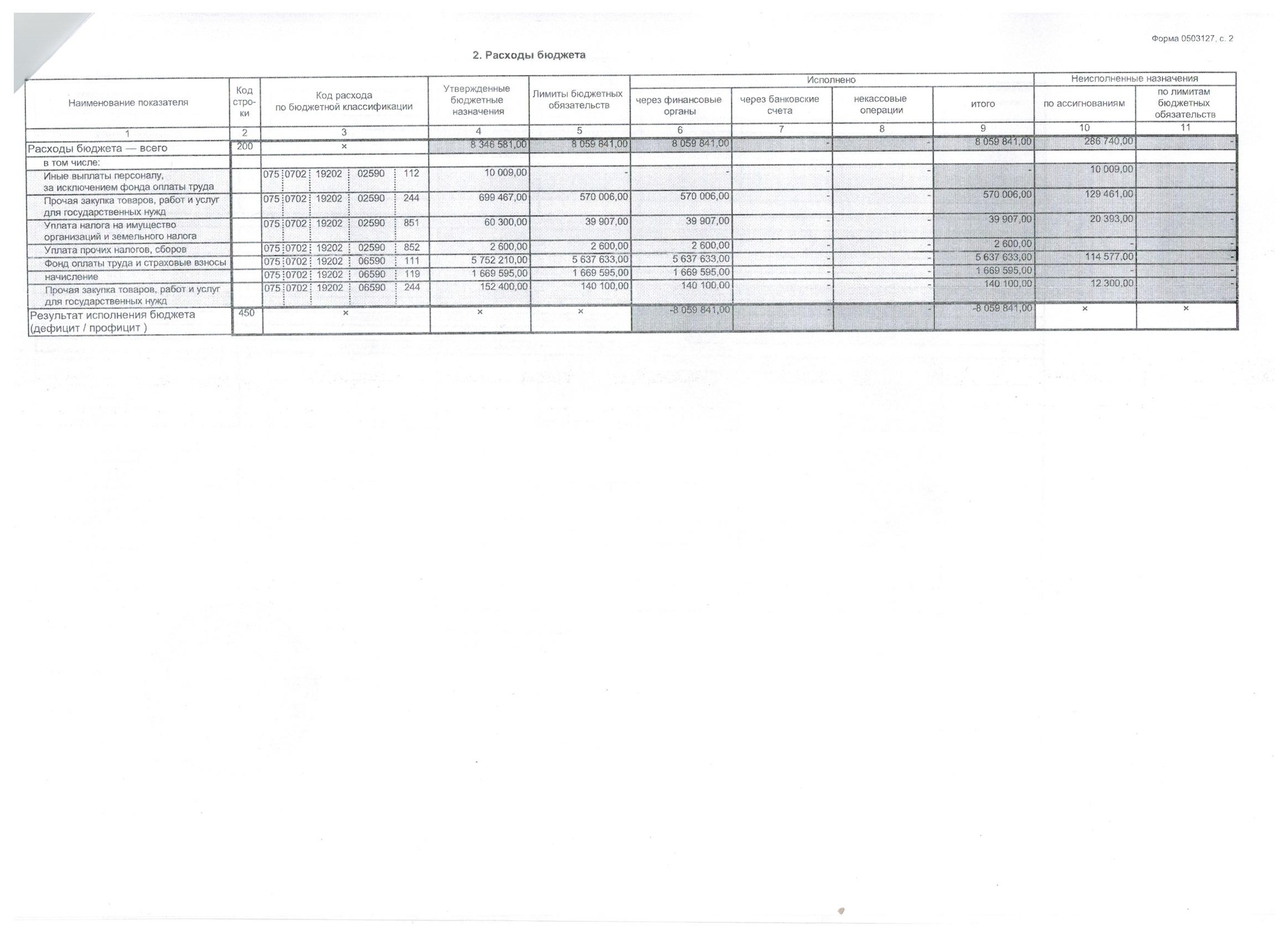 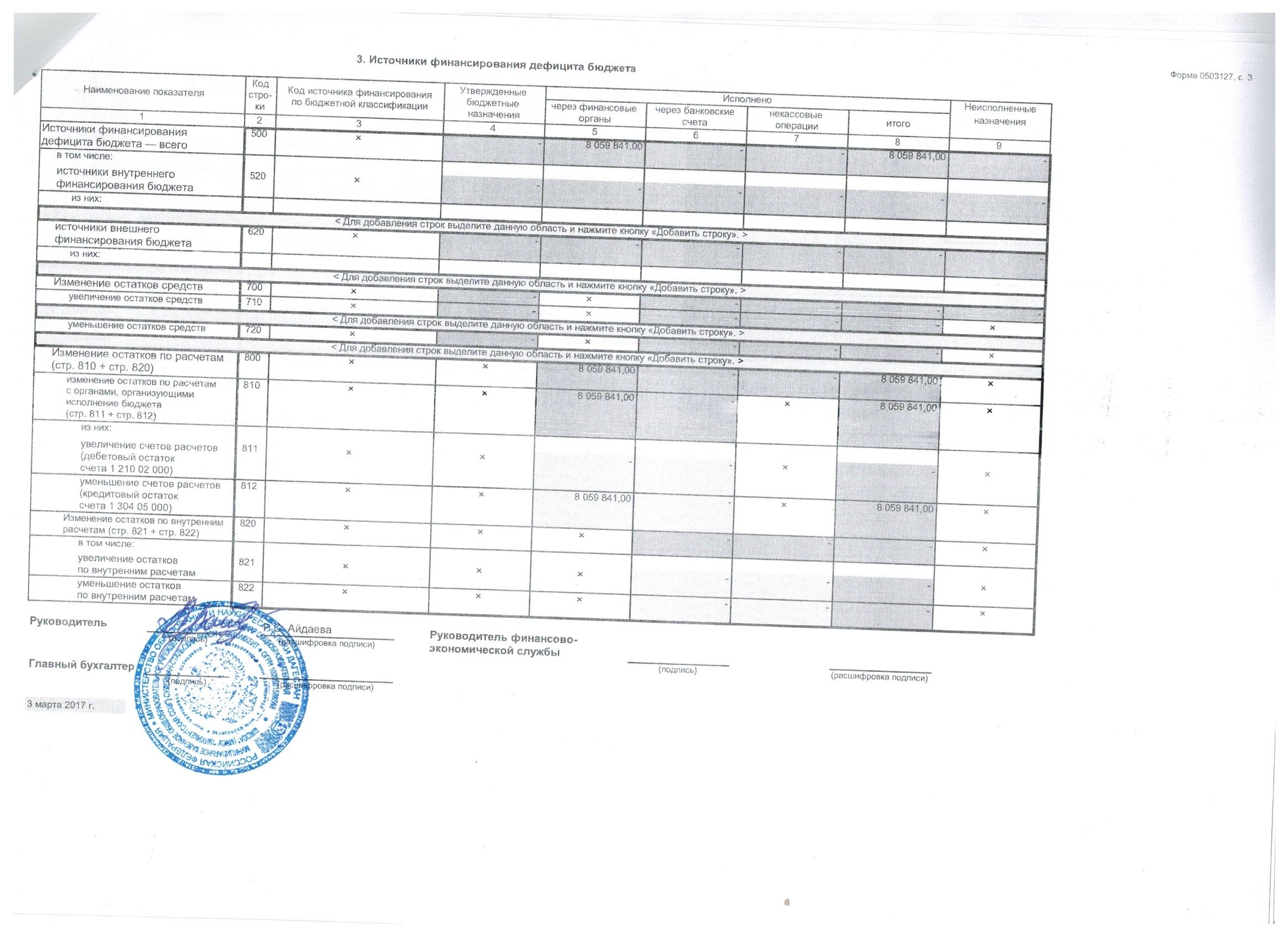 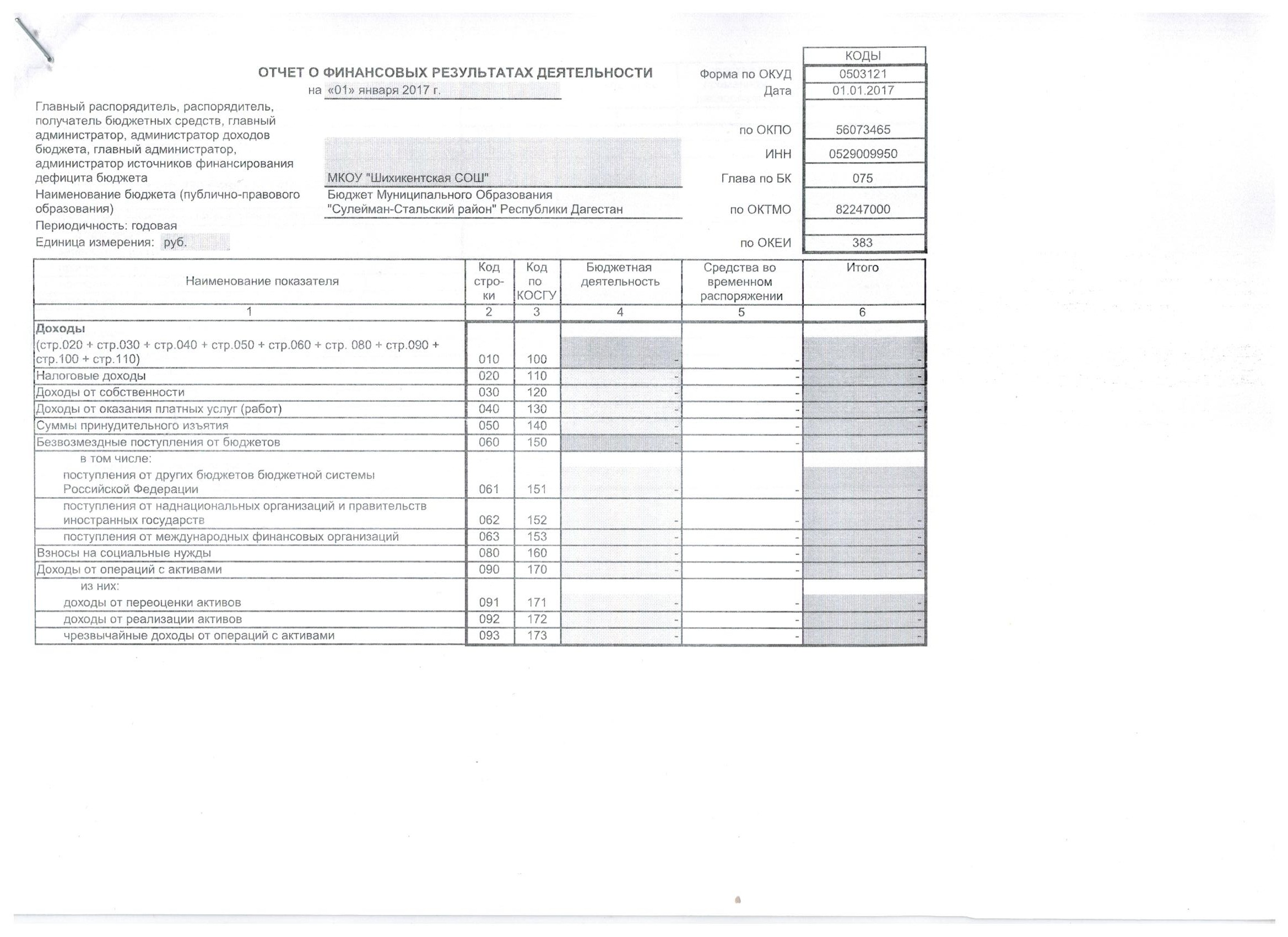 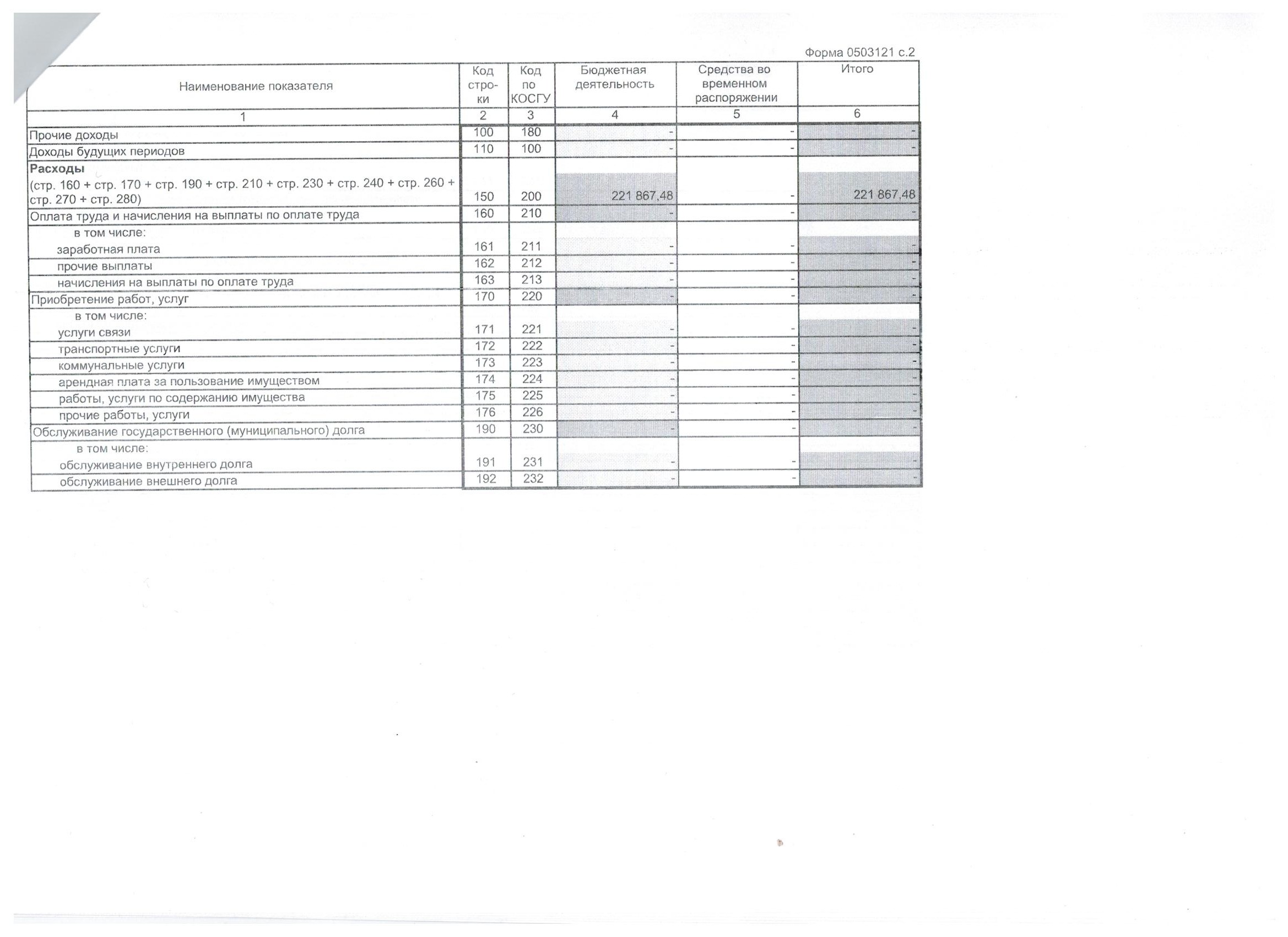 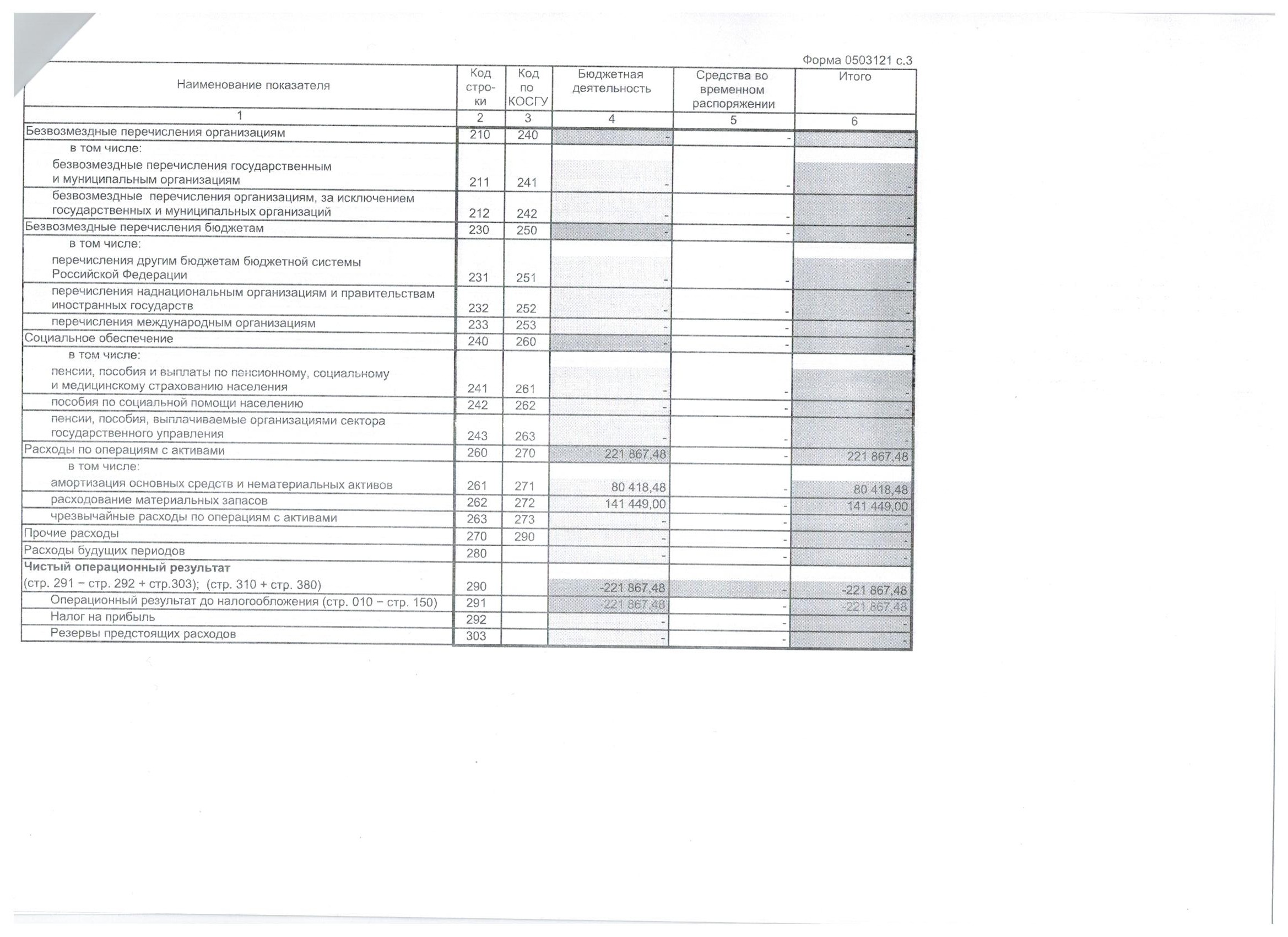 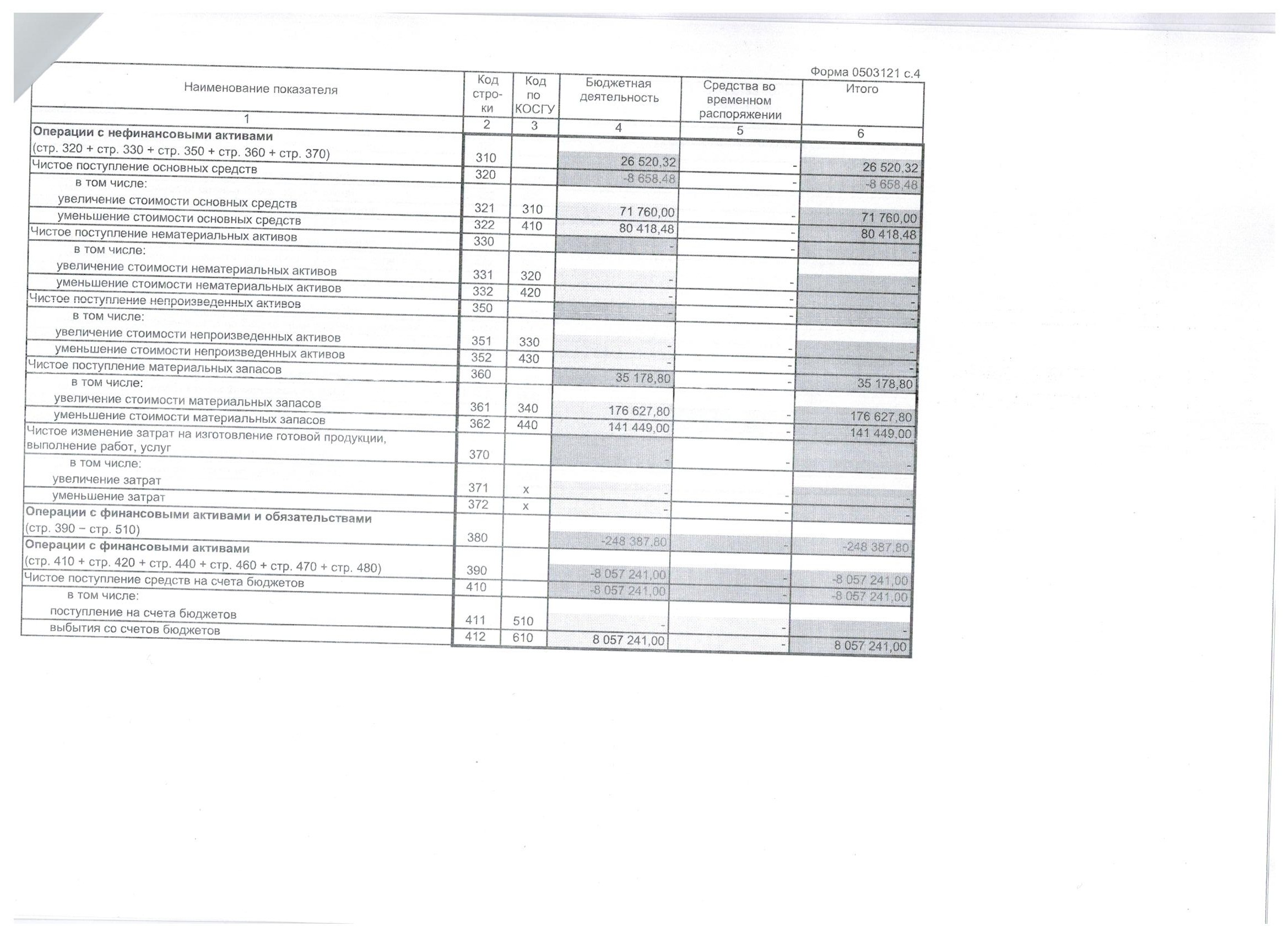 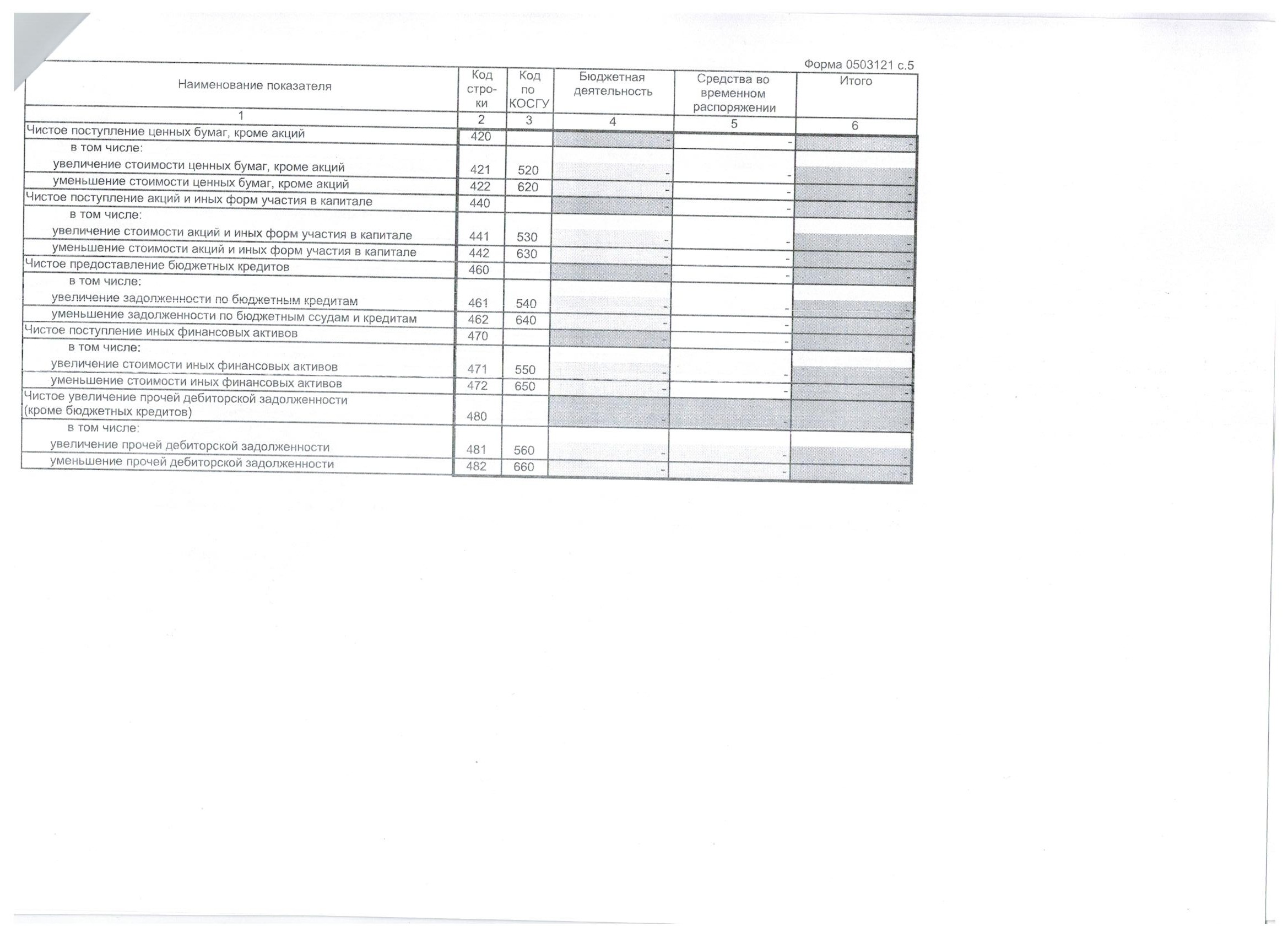 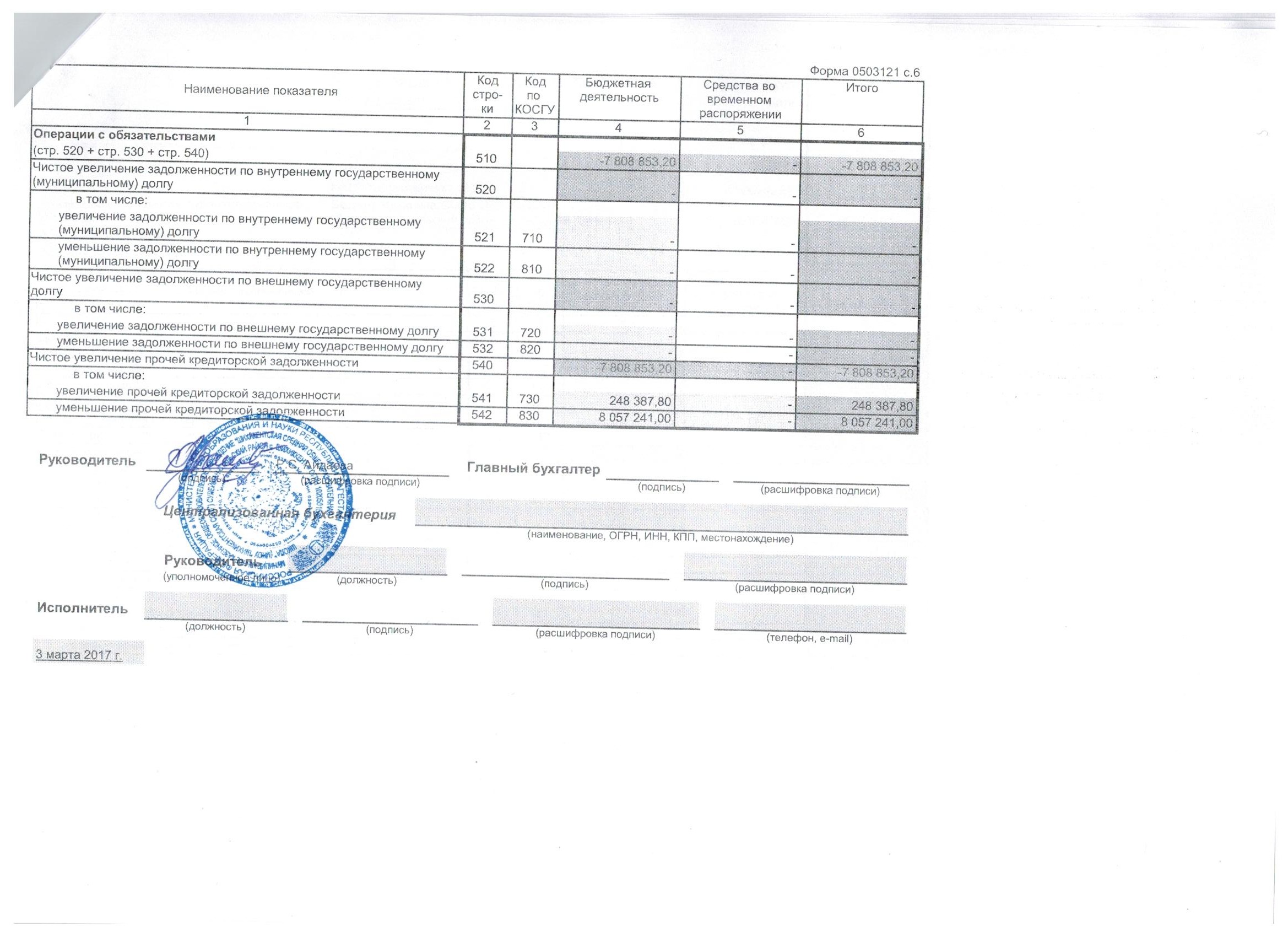 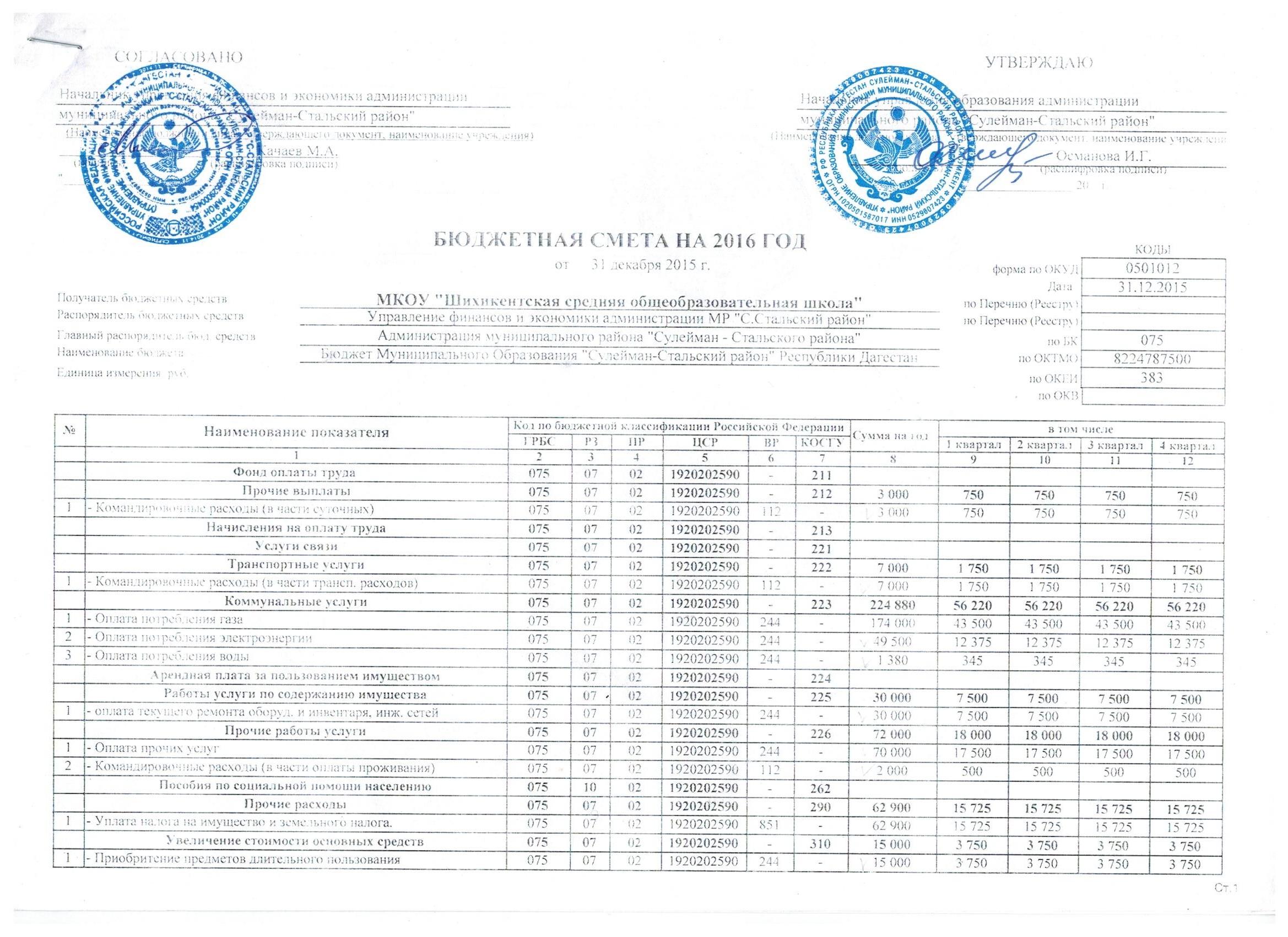 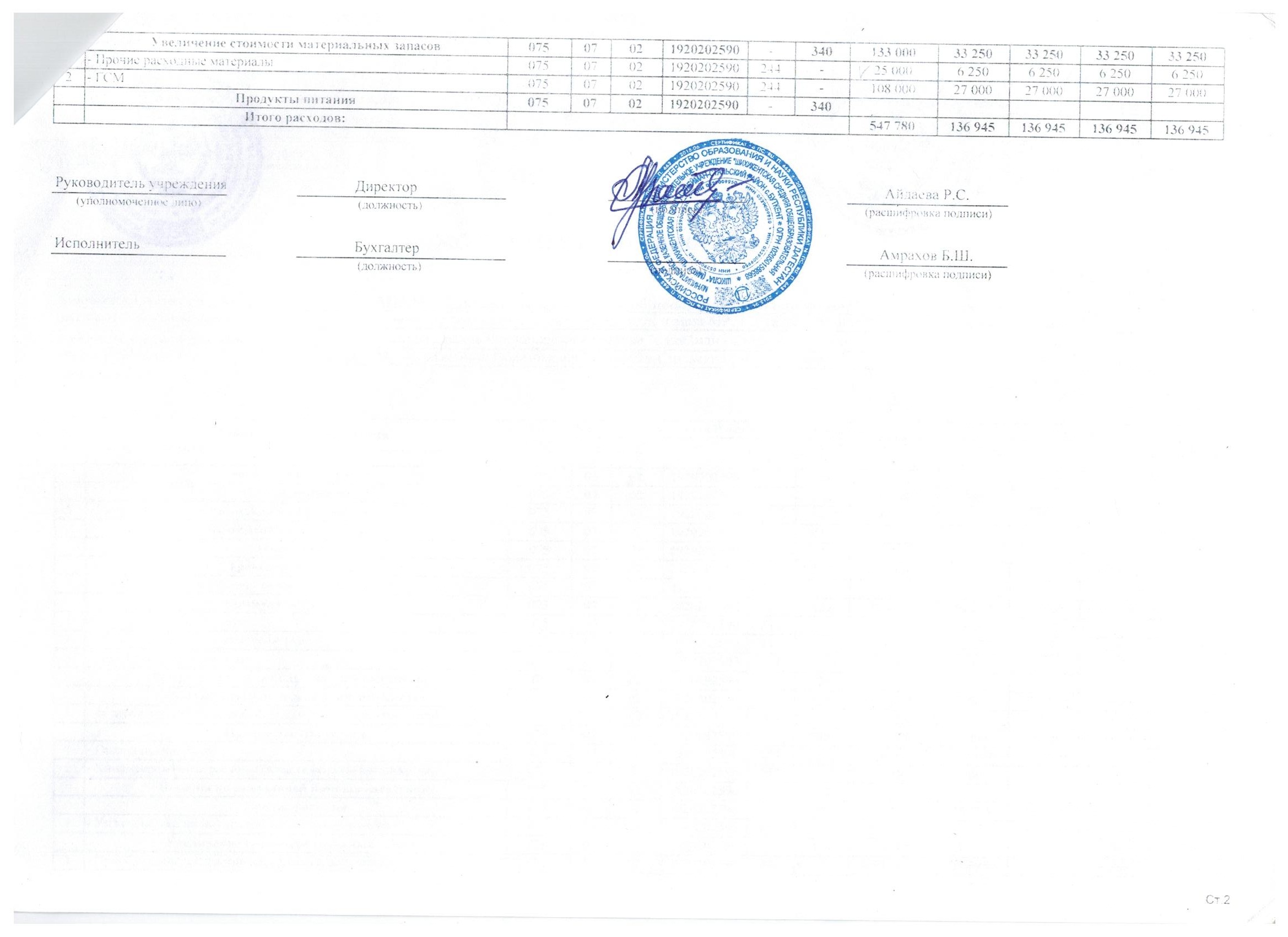 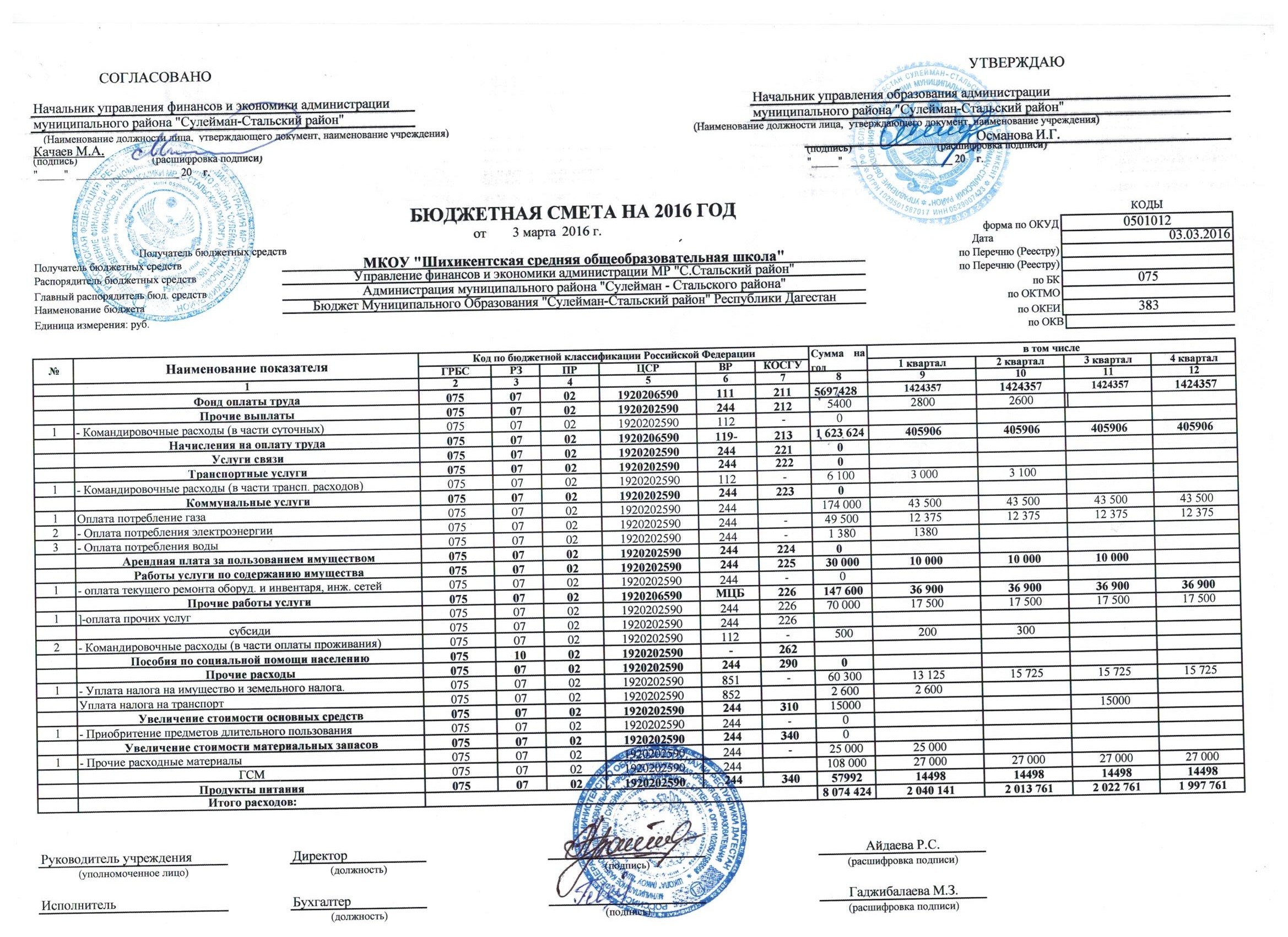 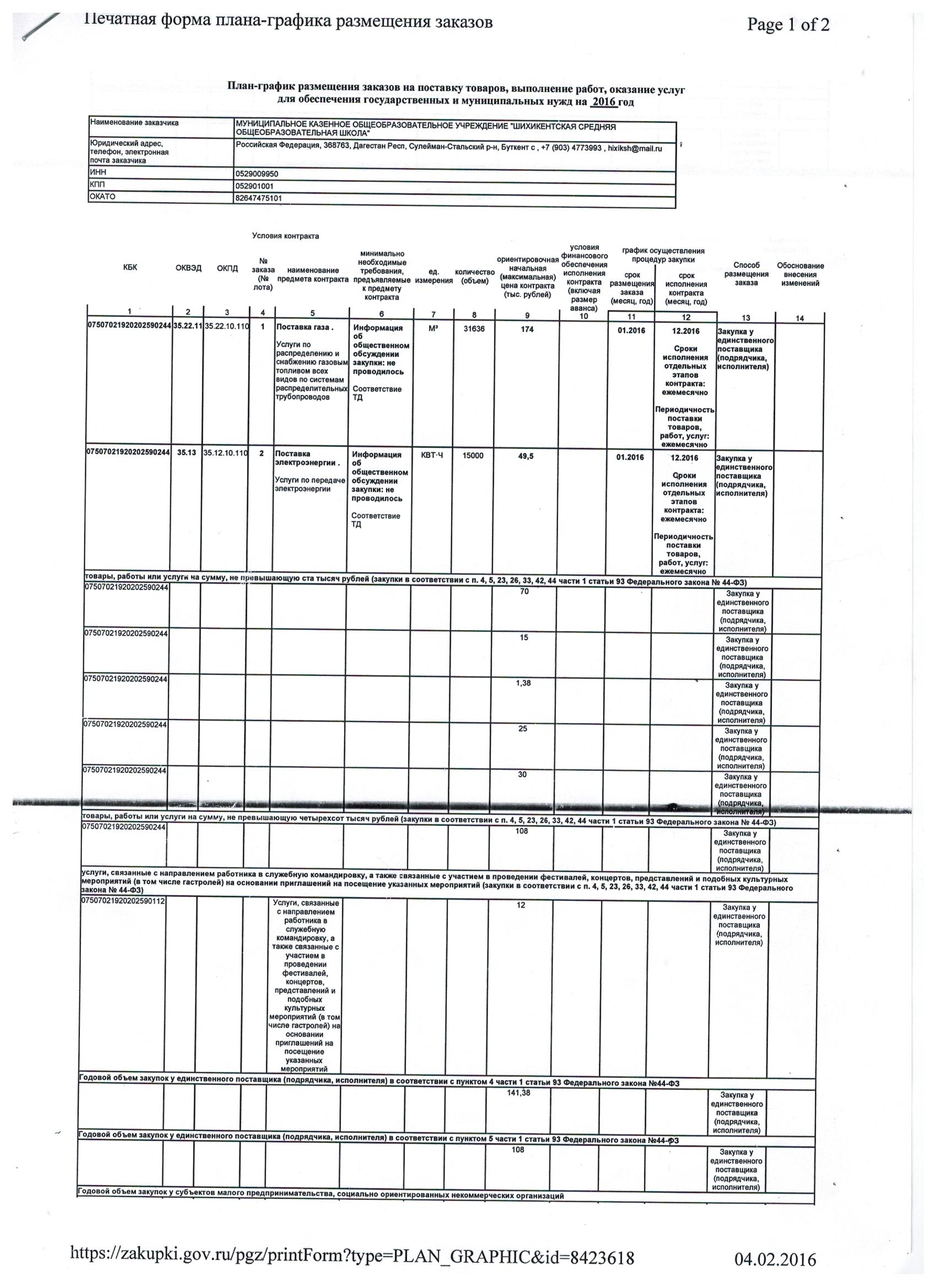 